Katholische und evangelische Christen haben das gleiche Glaubensbekenntnis.Nur in einem Wort unterscheidet es sich: christlich statt katholisch.Unser GlaubensbekenntnisUnser Glaubensbekenntnisin gewohnter Sprachein Leichter Sprache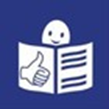 Das apostolische GlaubensbekenntnisEvangelische  katholische Christen glauben:Ich glaube an Gott,den Vater, den Allmächtigen,den Schöpfer des Himmels und der Erde.Und an Jesus Christus,seinen eingeborenen Sohn, unsern Herrn,empfangen durch den Heiligen Geist,geboren von der Jungfrau Maria,gelitten unter Pontius Pilatus,gekreuzigt, gestorben und begraben,hinabgestiegen in das Reich des Todes,am dritten Tage auferstanden von den Toten,aufgefahren in den Himmel;er sitzt zur Rechten Gottes,des allmächtigen Vaters;von dort wird er kommen,zu richten die Lebenden und die Toten.Ich glaube an den Heiligen Geist,die heilige christliche/katholische Kirche,Gemeinschaft der Heiligen,Vergebung der Sünden,Auferstehung der Totenund das ewige Leben.Amen.Ich glaube an Gott.Gott ist wie ein guter Vater.Gott ist mächtig.Gott hat den Himmel und die Erde gemacht.Ich glaube an Jesus Christus.Jesus ist Gottes Sohn.Jesus ist unser Herr.Der Heilige Geist hat geholfen.
Maria hat Jesus geboren.Maria ist Jungfrau.Jesus wurde sehr wehgetan.Pontius Pilatus hat es befohlen.Jesus wurde gekreuzigt.Jesus ist gestorben,Jesus wurde begraben.Jesus war tot.Nach 3 Tagen ist Jesus auferstanden.Jesus ist in den Himmel gegangen.Jesus sitzt rechts neben Gott.Gott ist wie ein guter Vater.Gott ist mächtig.Jesus wird vom Himmel kommen.Dann richtet er alle Menschen,Jesus richtet noch lebende Menschen und schon verstorbene Menschen.Ich glaube an den Heiligen Geist.Ich gehöre zur christlichen/katholischen Kirche.Alle Christen sind eine Gemeinschaft.Auch verstorbene Christen.Gott verzeiht.Tote werden auferstehen.und für immer leben.Amen